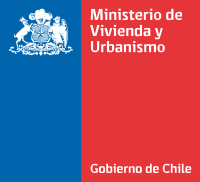 Persona Natural	Persona JurídicaUNIDAD DE REGISTROS TÉCNICOSDECLARACIÓN JURADA 2TRABAJADORES AFECTOS A ACREDITAR COMPETENCIAS LABORALES EN CHILEVALORA 	 ,  	   	   	(ciudad)	(fecha)Yo,   	RUT   N° 	, domiciliado(a)   en 	(Ciudad y comuna, calle, número, oﬁcina o depto.)Representante legal de la empresa  	(Razón social)RUT N°  	En conformidad a lo dispuesto en el artículo 1° transitorio del D.S. N° 53, (V. y U.) de fecha 23 de octubre de 2018, mediante el cual se modifica el D.S. N° 22 (V. y U.) del año 2009, a través del cual se aprueba el Reglamento del Registro Nacional de Instaladores, Mantenedores y Certificadores de Ascensores, tanto Verticales como inclinados o funiculares, Montacargas y Escaleras o Rampas Mecánicas, declaro bajo juramento que al 30 de junio del año 2020:Los trabajadores que realizan directamente las labores de instalación, mantención o certificación de ascensores Ascensores, tanto Verticales como inclinados o funiculares, Montacargas y Escaleras o Rampas Mecánicas, que se encuentran afectos a la obligación de acreditar sus competencias laborales en un Centro de acreditación reconocido por ChileValora, corresponden  a un total de _____  trabajadores.De los ______ trabajadores afectos a esta obligación, _______ han acreditado sus competencias laborales o se encuentran inscritos para estos efectos en un Centro de acreditación reconocido por ChileValora.Los _____  trabajadores, que han acreditado sus competencias laborales o se encuentran inscritos para estos efectos en un Centro de acreditación reconocido por ChileValora, representan un ____ % de los trabajadores que se encuentran afectos al cumplimiento de esta obligación.                                                                                          Nombre, ﬁrma  y  timbre  del  interesado  o  su  representante legalNota: Los documentos falsos o adulterados carecerán de validez y su presentación puede ocasionar consecuencias legales. Otorgar una declaración jurada que contenga antecedentes no fidedignos, puede ser constitutivo de delito según lo dispuesto en los artículos 210 y 212 del Código Penal.www.proveedorestecnicos.minvu.gob.cl | Ministerio de Vivienda y Urbanismo